Aufgabe 11	Hydrazin ist eine Stickstoffverbindung mit der Summenformel N2H4. Es ist eine farblose, ölige, nach Ammoniak riechende Flüssigkeit.		Zeichnen Sie die Strukturformel mit bindenden und nichtbindenden		Elektronenpaaren.		Treffen Sie eine begründete Aussage hinsichtlich der Löslichkeit von		Hydrazin in Wasser.	Hydrazin reagiert mit Wasser ähnlich wie Ammoniak.		Formulieren Sie die Reaktionsgleichung der Reaktion von Hydrazin mit		Wasser und nennen Sie den Reaktionstyp.		Ermitteln Sie den pKB-Wert von Ammoniak und vergleichen Sie die		Basenstärke mit der von Hydrazin (pKB = 6,07).		Begründen Sie den Unterschied.	  7 VP2	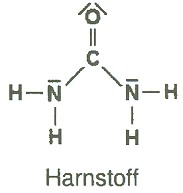 		Formulieren Sie die Reaktionsgleichung für die Herstellung von 		Hydrazin.		Erläutern Sie an Hand dieser Reaktion die Begriffe Oxidation und		Reduktion.	  5 VP3	Hydrazin wird als Raketentreibstoff eingesetzt. Dabei wird es mit Distick-	stofftetraoxid zu Stickstoff und Wasserdampf umgesetzt.		Formulieren Sie die Reaktionsgleichung für diese Reaktion.		Berechnen Sie das Volumen an Stickstoff, das pro 1000 Gramm		Hydrazin bezogen auf Normbedingungen freigesetzt wird.	  3 VP4	Aus farblosem Distickstofftetraoxid bildet sich in einer Gleichgewichts-	reaktion braunes Stickstoffdioxid. Beide Stoffe sind bei Raumtemperatur	gasförmig.	Die Gleichgewichtskonzentrationen bei Raumtemperatur sind:		c(NO2) = 1,42 · 10-2 mol · L-1     c(N2O4) = 4,27 · 10-2 mol · L-1		Formulieren Sie zu diesem Gleichgewicht eine Reaktionsgleichung und		das Massenwirkungsgesetz.		Berechnen Sie die Gleichgewichtskonstante.	Erhöht man die Temperatur der Gleichgewichtsmischung bei konstantem Druck, so stellt man eine Vertiefung der Braunfärbung fest.		Leiten Sie aus dieser Beobachtung ab, ob die Bildung von Stickstoff-		dioxid exotherm oder endotherm verläuft.		Erläutern Sie eine Maßnahme, um bei konstanter Temperatur das Gleich-		gewicht auf die Seite von Distickstofftetraoxid zu verschieben.	  5 VP			_____			20 VPAufgabe 21	Diabetiker sollten sich an eine bestimmte Diät halten, die auch Kohlen-	hydrate beinhalten muss. Dabei werden stärkehaltige Vollkornprodukte	und Kartoffeln gegenüber Lebensmitteln, die große Mengen an Glucose	oder Saccharose enthalten, bevorzugt.Zeichnen Sie einen Strukturformelausschnitt aus einem Amylosemolekül,der drei Glucoseeinheiten umfasst.Beschreiben Sie den strukturellen Unterschied zwischen Amylose undAmylopektin.	  3 VPBegründen Sie, weshalb der Glucosegehalt des Blutes beim Verzehrstärkehaltiger Lebensmittel langsamer steigt als beim Verzehr vonLebensmitteln, die große Mengen an Glucose enthalten.Beschreiben Sie je einen Nachweis für Glucose und Stärke.	  3 VPDas Peptidhormon Insulin reguliert den Glucosegehalt des Blutes.Bei Diabetikern ist entweder die Bildung des Insulins in der Bauch-speicheldrüse oder die Wirksamkeit des Insulins an der Zelle gestört.Bevor Human-Insulin zur Behandlung dieser Patienten verfügbar war,wurde Insulin aus der Bauchspeicheldrüse von Schweinen verwendet.Human-Insulin und Schweine-Insulin unterscheiden sich lediglich imletzten Aminosäurebaustein am Carboxyl-Ende einer Peptidkette:Human-Insulin:	...-Lys-ThrSchweine-Insulin:	…-Lys-AlaDie genannten L--Aminosäuren besitzen folgende charakteristischen Reste:Lys:   Lysin	Rest: -CH2-CH2-CH2-CH2-NH2Thr:   Threonin	Rest: -CH(OH)-CH3Ala:   Alanin	Rest: -CH3Erläutern Sie den Begriff L--Aminosäure an einem selbst gewählten Beispiel unter Verwendung einer Strukturformel in Fischer-Projektion.				  3 VPZeichnen Sie die beiden Strukturformelausschnitte, die die letzten zweiAminosäurebausteine aus dem Human-Insulin und dem Schweine-Insulindarstellen. Beschreiben Sie, welche Bedeutung der Lysinrest für die Tertiärstruktureines Proteins hat.		  4 VPDer pH-Wert des arteriellen Blutes muss in engen Grenzen zwischen7,38 < pH < 7,42 gehalten werden. Dazu dient neben anderen das Kohlen-säure/Hydrogencarbonat-Puffersystem, das sich durch folgende Gleich-gewichtsreaktionen beschreiben lässt:	CO2 + 2 H2O  H2CO3 + H2O  HCO3- + H3O+Bei Überzuckerung besteht für den Diabetiker die Gefahr einer Übersäuerung des Blutes (Azidose), die bereits bei geringer Absenkung  des   pH-Werts unter pH = 7 lebensbedrohlich ist. Dies wird durch den Anstieg der Konzentration verschiedener saurer Stoffwechselprodukte               (z.B. 2-Hydroxy-butansäure) im Blut bewirkt. Der Körper reagiert      darauf mit verstärkter Ausatmung von Kohlenstoffdioxid.Erläutern Sie am Beispiel des beschriebenen Blutpuffers die Wirkungeines Puffersystems.	  3 VPFormulieren Sie die Reaktionsgleichung für die Reaktion von 2-Hydroxy-butansäure mit Wasser.Beschreiben Sie eine mögliche Ursache dafür, dass es bei Überzuckerungtrotz dieses Blutpuffersystems zur Übersäuerung des Blutes kommen kann.Erläutern Sie, warum durch verstärkte Abatmung von Kohlenstoffdioxidder pH-Wert des Blutes wieder erhöht werden kann.	  4 VP			_____			20 VPAufgabe 31	In modernen Produkten werden in vielen Bereichen Kunststoffe eingesetzt.	Oft werden die gewünschten Materialeigenschaften erst durch Kombination verschiedener Kunststoffe, so genannte Blends, erreicht. Terblend N, eine Kombination aus dem Copolymer ABS (Acrylnitril-Butadien-Styrol) und einem Polyamid, erfährt eine vielseitige Anwendung in der Fahrzeug-technik. Polyamide zeichnen sich durch ihre Reiß- und Zugfestigkeit aus.1.1	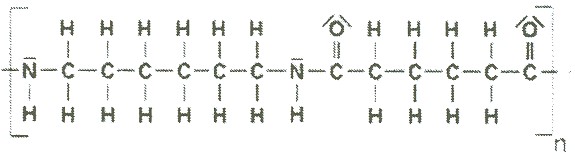 		Zeichnen Sie die Strukturformeln der Monomere und benennen Sie		diese.		Geben Sie den Reaktionstyp zur Herstellung des Polymers an.		Ein ähnliches Polyamid kann auch aus einem einzigen Ausgangsstoff		hergestellt werden. Formulieren Sie hierzu eine Reaktionsgleichung und		benennen Sie den Ausgangsstoff.		Begründen Sie unter Verwendung von Strukturformelausschnitten die		Zug- und Reißfestigkeit von Polyamiden.	  9 VPDer Thermoplast ABS wird aus folgenden Monomeren hergestellt: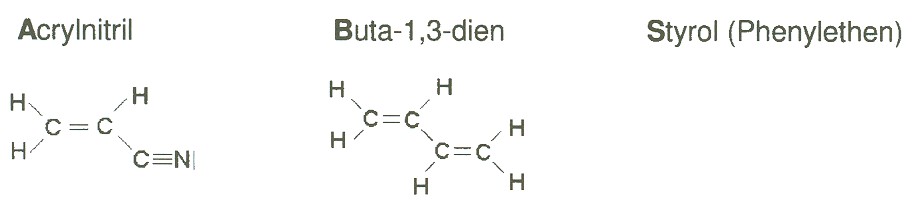 	Zeichnen Sie einen möglichen Strukturformelausschnitt unter Ver-	wendung der drei Monomere.	Geben Sie auch hierzu den Reaktionstyp zur Herstellung des Polymers	an.		  3 VP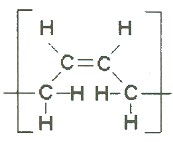 1.3	Erläutern Sie Rohstoffverfügbarkeit und Verarbeitungsfähigkeit dieser Kunststoffe im Vergleich zu Karosserieblech.	  3 VPDie energetische Verwertung von Kunststoffabfällen erfolgt u.a. inHeizkraftwerken.Folgende Tabelle gibt die Heizwerte herkömmlicher Brennstoffe an:Stellvertretend für ein komplexes Kunststoffabfallgemisch soll die folgende Berechnung vereinfachend mit dem Reinstoff Styrol durchgeführt werden.	Berechnen Sie die Standardreaktionsenthalpie für die Verbrennung von	einem Mol Styrol. Das bei der Verbrennung gebildete Wasser soll als	Wasserdampf vorliegen.	Ermitteln Sie den Heizwert von Styrol und ordnen Sie das Ergebnis in	die obige Tabelle ein.	Schätzen Sie die Entropieänderung bei dieser Verbrennungsreaktion ab	und begründen Sie Ihre Aussage.	  5 VP			_____			20 VPAufgabe 4Elektrochemische Energiequellen sind für die Stromversorgung transportabler Geräte heute unverzichtbar.1	Eine der ältesten elektrochemischen Energiequellen ist das Daniell-Element, bei welchem Kupfer, Zink, Kupfersulfat-Lösung und Zinksulfat-Lösung zum Einsatz kommen.		Fertigen Sie eine beschriftete Skizze eines Daniell-Elements bei		Standardbedingungen an, das über eine Glühlampe entladen wird.		Formulieren Sie die Gleichungen der Teilreaktionen an Anode und		Kathode. Kennzeichnen Sie in Ihrer Skizze den Plus- und Minuspol 		sowie die Bewegungsrichtung der Ladungsträger.		Berechnen Sie die Spannung eines Daniell-Elements bei Standard-		bedingungen.		  6 VP2	Eine andere seit vielen Jahren verwendete Energiequelle ist der 1859 von Planté entwickelte Bleiakkumulator.	Die beiden Abbildungen zeigen schematisch den Aufbau eines aufge-ladenen Bleiakkumulators (Abbildung 1) und den Aufbau des Akkumu-lators im entladenen Zustand (Abbildung 2).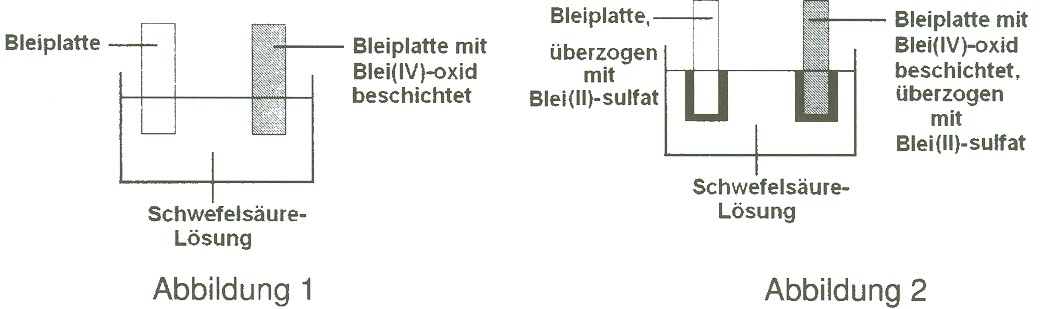 		Erläutern Sie die Vorgänge, welche beim Entladen eines Bleiakkumu-		lators ablaufen.		Verwenden Sie dabei Reaktionsgleichungen für die Teilreaktionen an		den Elektroden.		Berechnen Sie die Spannung des dargestellten Bleiakkumulators.		Der entladene Bleiakkumulator (Abbildung 2) soll wieder aufgeladen		werden.		Beschreiben Sie die praktische Durchführung und erläutern Sie die beim		Laden ablaufenden Vorgänge.	  6 VPIn der Tabelle der Standardpotenziale ist das Potenzial des Redox-PaaresPb / Pb2+ angegeben.		Erläutern Sie unter Verwendung einer Skizze, wie dieses Potenzial		experimentell bestimmt werden kann.		Begründen Sie, warum für das Redox-System Pb / PbSO4(s) ein 		negativeres Potenzial als für Pb / Pb2+ angegeben ist.	  6 VPIm Gegensatz zum Bleiakkumulator ist das Daniell-Element nicht wiederaufladbar.		Begründen Sie, warum ein Daniell-Element nicht wieder aufladbar ist.		Beschränken Sie sich dabei auf die Vorgänge am Minuspol.	  2 VP				_____				20 VP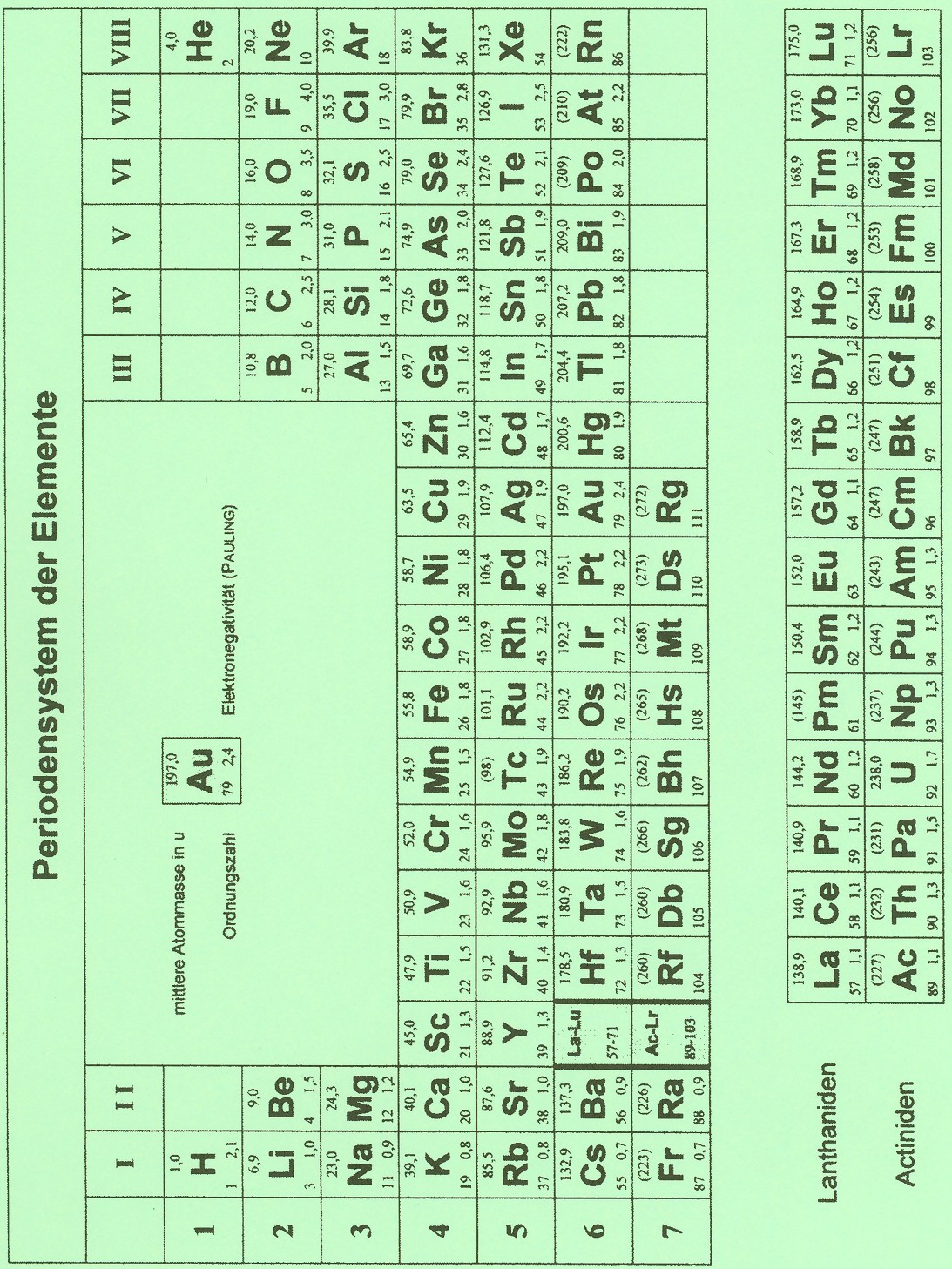 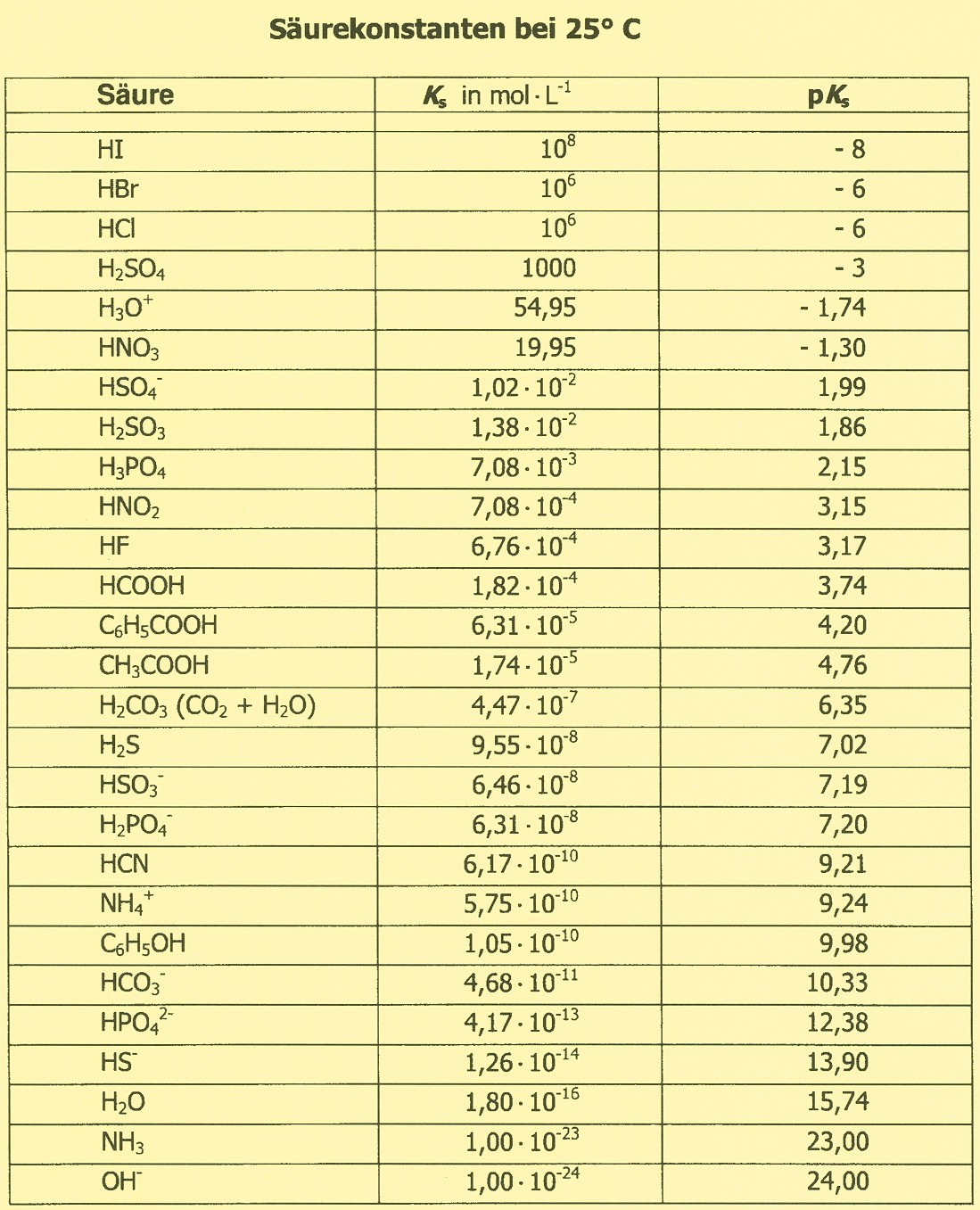 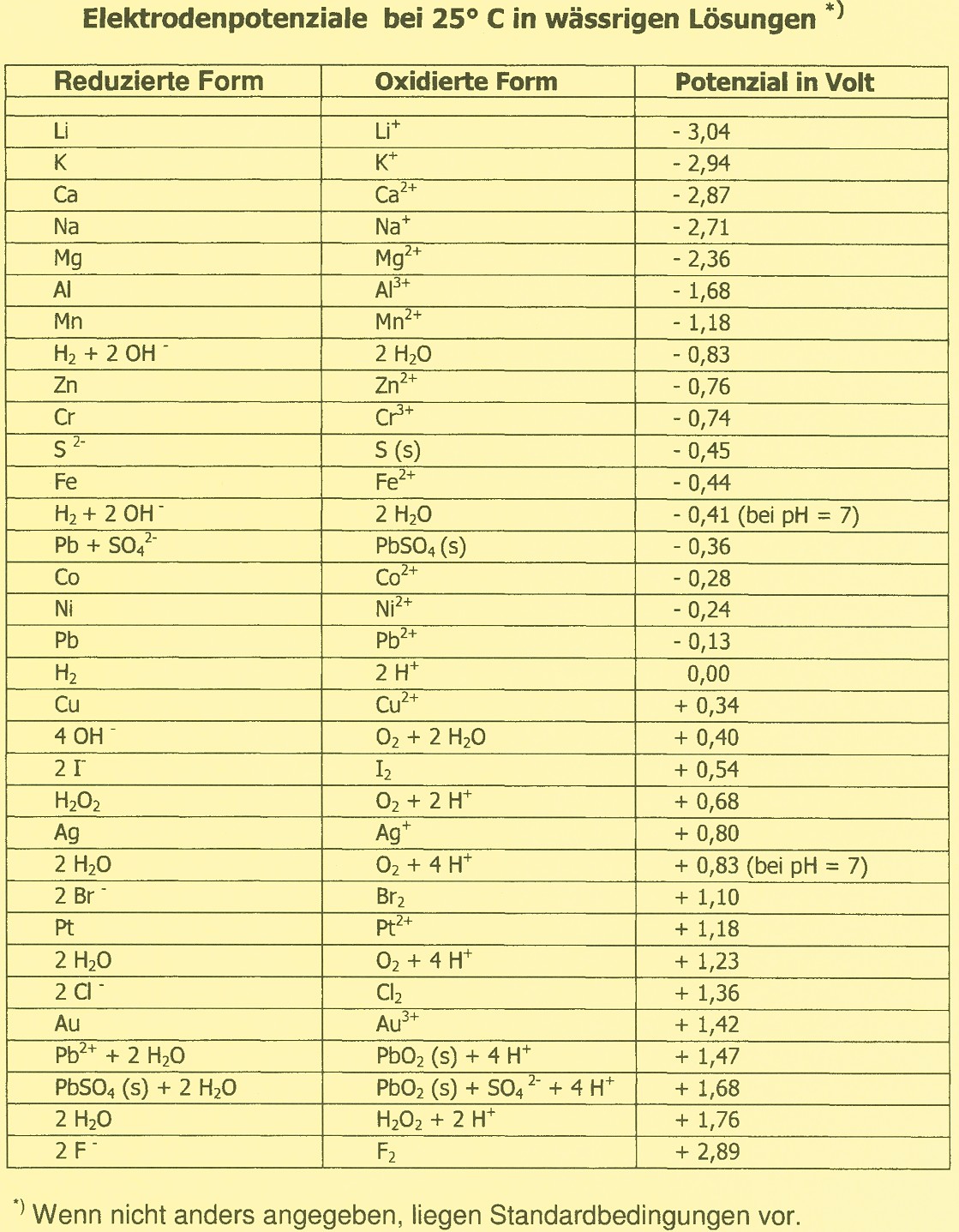 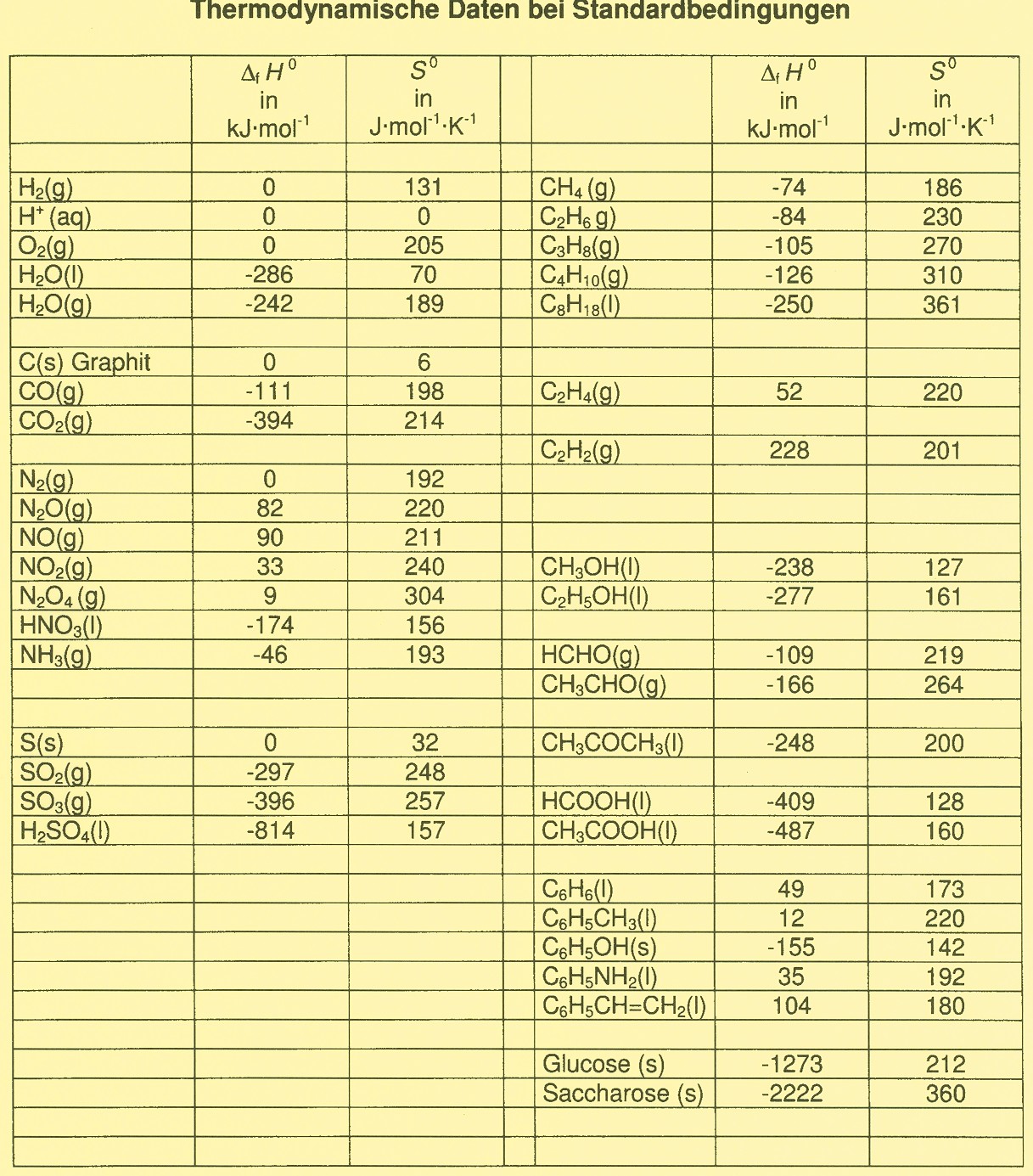 BrennstoffHeizwert in MJ · kg-1Heizöl43Erdgas35Steinkohle30Holz15